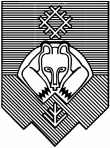 муниципальное общеобразовательное учреждение«Средняя общеобразовательная школа №15» (МОУ «СОШ №15»)«15 №-а шöр школа» муниципальнöй  велöдан учреждениеДиректору МОУ «СОШ №15»Керецман И.Н.ЗаявлениеПрошу принять моего ребенка в 1 класс и сообщаю следующие сведения:Сведения о ребенкеФамилия: ________________________________________________________________Имя: ____________________________________________________________________Отчество (при наличии): ___________________________________________________Дата рождения: ___________________________________________________________Адрес места жительства/пребывания:  ________________________________________Сведения о заявителеФамилия: _______________________________________________________________Имя: ___________________________________________________________________Отчество (при наличии): __________________________________________________Адрес места жительства/пребывания:  _______________________________________Сведения об основном документе, удостоверяющем личность:Серия: __________________________________________________________________Номер: _________________________________________________________________Дата выдачи: ____________________________________________________________Выдавший орган: ________________________________________________________Код подразделения:_______________________________________________________Контактные данныеТелефон: _________________________________________________________________Электронная почта (E-mail): ________________________________________________Право внеочередного/первоочередного приема в ОО_______________________________________________________________________________Право преимущественного приема в ОО5.1.       Фамилия, имя, отчество брата и (или) сестры ребенка:_________________________________________________________________________5.2.       Адрес проживания брата и (или) сестры ребенка:_________________________________________________________________________Потребность в обучении по адаптированной образовательной программе и (или) в создании специальных условий для организации обучения и воспитания обучающегося с ограниченными возможностями здоровья в соответствии с заключением психолого-медико-педагогической комиссии или инвалида (ребенка-инвалида) в соответствии с индивидуальной программой реабилитации Да НетОбразовательная программа: 	Заключение психолого-медико-педагогической комиссии 	от _____________ № __________Индивидуальная программа реабилитации или абилитации 	от ___________ № _________Согласие на обучение моего ребенка по указанной адаптированной образовательной программе (в случае необходимости обучения ребенка по адаптированной образовательной программе) Да НетПодпись заявителя _____________________________Форма обучения (очная, очно-заочная, заочная) (нужное подчеркнуть)Дополнительная информация9.1. Язык образования: __________________________________________________________9.2.     Прошу организовать для моего ребенка изучение учебных предметных областей «Родной язык и литературное чтение на родном языке» и «Родной язык и родная литература» на родном языке на период обучения в ОО Русский язык Коми языкПодпись заявителя _____________________________9.3. Прошу организовать для моего ребенка изучение государственного коми языка Да НетПодпись заявителя _____________________________С правилами приема в первый класс ознакомлен(а): С уставом, с лицензией на осуществление образовательной деятельности, со свидетельством о государственной аккредитации, с общеобразовательными программами и другими документами, регламентирующими организацию и осуществление образовательной деятельности, права и обязанности обучающихся, ознакомлен (а): Подпись заявителя _____________________________	Дата «____» ___________ 20 ____ г.В соответствии с Федеральным законом от 27 июля 2006 г. № 152-ФЗ «О персональных данных» по своей воле и в своих интересах в целях приема в общеобразовательную организацию даю ОО согласие на обработку (сбор, систематизацию, запись, накопление, хранение, уточнение, извлечение, использование, передачу, обезличивание, блокирование, удаление, уничтожение) указанных в настоящем заявлении своих персональных данных и персональных данных ребенка, в том числе на поручение обработки указанных персональных данных Государственному автономному учреждению Республики Коми «Центр информационных технологий», как с использованием средств автоматизации, так и без использования таких средств в течение срока, необходимого для достижения названных целей обработки. Подпись заявителя _____________________________	Дата «____» ___________ 20 ____ г.Расписку о приеме документов получил(а)Подпись заявителя _____________________________	Дата «____» ___________ 20 ____ г.Заявителем предоставлены следующие документы:документ, удостоверяющий личность родителя (законного представителя) свидетельство о рождении ребенка или иной документ, подтверждающий родство заявителя свидетельство о рождении полнородных и неполнородных брата и (или) сестры (в случае использования права преимущественного приема на обучение по образовательным программам начального общего образования ребенка в государственную или муниципальную образовательную организацию, в которой обучаются его полнородные и неполнородные брат и (или) сестра) документ, подтверждающий установление опеки или попечительства свидетельство о регистрации ребенка по месту жительства (форма №8) свидетельство о регистрации ребенка по месту пребывания (форма №3) справка о приеме документов для оформления регистрации по месту жительства документ, подтверждающий наличие льготы (справка с места работы) заключение психолого-медико-педагогической комиссии другие документы (указать): 	Подпись должностного лица ОО __________________	Дата «____» ___________ 20 ____ г.